КАРАР                                                                                 ПОСТАНОВЛЕНИЕ№ 24/113 март 2017 йыл                                                                   13 марта 2017 годаОб утверждении муниципальной целевой программы «Социальная поддержка населения в части финансирования заготовки твердого топлива на 2017-2019 годы»	В соответствии Федерального закона 178 –ФЗ от 17.07.1999 г.  «О государственной социальной помощи», Федерального закона от 06.10.2003 г.  №131-ФЗ «Об общих принципах организации местного самоуправления в Российской Федерации», Устава сельского поселения Кушманаковский сельсовет муниципального   район Республики Башкортостан, администрация сельского поселения Кушманаковский сельсовет муниципального  район Республики Башкортостан ПОСТАНОВЛЯЕТ:1. Утвердить прилагаемую муниципальную целевую программу «Социальная поддержка населения в части финансирования заготовки твердого топлива на 2017-2019 годы».2. Установить, что в ходе реализации муниципальной целевой программы «Социальная поддержка населения в части финансирования заготовки твердого топлива на 2017-2019 годы» ежегодной корректировке подлежат мероприятия и объемы их финансирования с учетом возможностей средств бюджета поселения.3. Контроль над исполнением  настоящего постановления оставляю за собой.Глава сельского поселения                                                                    Кушманаковский сельсовет                                           муниципального районаБураевский район         Республики Башкортостан                                                             А.Д.КаюмовПриложениек постановлению администрации сельского поселения Кушманаковский сельсовет муниципального  район Республики Башкортостан № 24/1 от 13.03.2017 годаМуниципальная целевая программа «Социальная поддержка населения в части финансирования заготовки твердого топлива на 2017-2019 годы»ПАСПОРТМуниципальной целевой программы «Социальная поддержка населения в части финансирования заготовки твердого топлива на 2017-2019 годы»В случае совпадения программы социальной поддержки граждан, проживающих в домах с печным отоплением с программой социальной защиты других категорий поселений, предусмотренных федеральными, региональными законодательствами, выплаты производятся по одной программе.ПРАВОВОЕ ОБОСНОВАНИЕ РЕШЕНИЯ ПРОБЛЕМ МУНИЦИПАЛЬНОЙ ЦЕЛЕВОЙ ПРОГРАММОЙМуниципальная целевая программа ««Социальная поддержка населения в части финансирования заготовки твердого топлива на 2017-2019 годы» (далее - Программа), разработана в соответствии с: -  Федеральным законом 178-ФЗ от 17.07.1999 г.  «О государственной социальной помощи»;- Федеральным законом от 06.10.2003 № 131-ФЗ «Об общих принципах организации местного самоуправления в Российской Федерации»;- Уставом сельского поселения Кушманаковский сельсовет муниципального  район Республики Башкортостан (далее сельского поселения).ЦЕЛЬ И ЗАДАЧИ ПРОГРАММЫЦель: социальная поддержка населения, для смягчения негативных последствий снижения жизненного уровня.Задачи: решение задачи частичного финансирования заготовки твердого топлива.СРОК ВЫПОЛНЕНИЯ ПРОГРАММЫРеализация Программы рассчитана на 2017 - 2019 годы.СИСТЕМА ПРОГРАММНЫХ МЕРОПРИЯТИЙДенежная компенсация по оплате дров предоставляется гражданам, зарегистрированным по месту жительства на территории сельского поселения, проживающим в домах, не имеющих центрального отопления, и имеющим право на социальную поддержку по приобретению твердого топлива на основании  Федерального  Закона  178-ФЗ от 17.07.1999 г. «О государственной социальной помощи» и Муниципальной  программы сельского поселения  «Социальная поддержка населения в части финансирования заготовки твердого топлива на 2017-2019 годы» Гражданин, имеющий право на получение денежной компенсации по оплате твердого топлива по нескольким основаниям, установленным законами Российской Федерации вправе выбрать наиболее выгодное основание для получения денежной компенсации.Граждане и должностные, лица несут ответственность за предоставление заведомо ложных сведений. Денежные средства, полученные в результате представления заведомо ложных сведений, подлежат возврату в порядке и на основаниях, установленных действующим законодательством Российской Федерации.Денежная компенсация предоставляется на   жилое помещение.Денежная компенсация выплачивается один раз в год  в пределах средств, предусмотренных в  бюджете сельского поселения на соответствующий финансовый год с учетом изменения, вносимых в бюджет поселения. 	Выплата  компенсаций   производится топливоснабжающей организации  согласно порядку о  предоставление субсидий на твердое топливо, реализуемое населению, в сельском поселении Кушманаковский сельсовет муниципального   район РБ, утвержденному постановлением    администрации сельского поселения Кушманаковский сельсовет  № 23 от 13 марта 2017 года.Граждане,   имеющие    право   на  получение денежной компенсации  подают заявление  о предоставление субсидий  в Администрации сельского поселения по адресу: д. Кушманаково, ул. Роберта Ахметгалиева, 62, и закупают дрова по регулируемой (розничной) цене в топливоснабжающей организации с которой Администрация сельского поселения заключила договор на текущий год  на предоставление субсидий.ФИНАНСОВОЕ ОБЕСПЕЧЕНИЕ ПРОГРАММНЫХ МЕРОПРИЯТИЙ	Ресурсное обеспечение Программы. Объём финансирования, требующийся на реализацию Программы обеспечивается из средств бюджета Республики Башкортостан, МО муниципального района Бураевский район, сельского поселения Кушманаковский сельсовет.	Всего на реализацию мероприятий Программы на 2017 - 2019 годы потребуется  60,0 тыс. руб.VI. ОЖИДАЕМЫЕ РЕЗУЛЬТАТЫ РЕАЛИЗАЦИИ ПРОГРАММЫ,СОЦИАЛЬНО-ЭКОНОМИЧЕСКАЯ ЭФФЕКТИВНОСТЬ ПРОГРАММЫВ результате выполнения Программы ожидается достижение следующих показателей результативности:Улучшение материального положения гражданам и снижение социально-экономического напряжения в сельском поселении.ОРГАНИЗАЦИЯ УПРАВЛЕНИЯ ПРОГРАММОЙРеализация Программы осуществляется в соответствии с действующими нормативными правовыми актами сельского поселения Кушманаковский сельсовет муниципального  район Республики Башкортостан на 2017-2019 годы», определяющими механизм реализации муниципальных целевых программ.Администрация сельского поселения:- осуществляет контроль над выполнением мероприятий Программы;- готовит отчеты о выполнении Программы, включая меры по повышению эффективности ее реализации;- несет ответственность за достижение цели и решение задач, за обеспечение утвержденных значений показателей в ходе реализации Программы.Башkортостан  РеспубликаhыБорай районы  муниципаль                                                                                                                                                                                                             районының  Кушманак ауылсоветы ауыл биләмәhе хакимиәте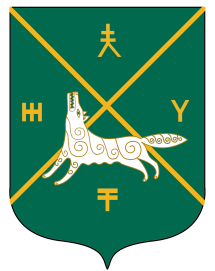 Администрация сельского поселения Кушманаковский сельсовет муниципального района     Бураевский район Республики БашкортостанНаименование Программы    - Муниципальная целевая программа «Социальная поддержка населения в части финансирования заготовки твердого топлива на 2017-2019 годы» (далее - Программа);Основание для разработки Программы  - Федеральный закон 178-ФЗ от 17.07.1999 г.  «О государственной социальной помощи»;- Федеральный закон от 06.10.2003 № 131-ФЗ «Об общих принципах организации местного самоуправления в Российской Федерации»;-Устав сельского поселения Кушманаковский сельсовет муниципального  район Республики Башкортостан;Муниципальный заказчик ПрограммыАдминистрация сельского поселения   Кушманаковский   сельсовет муниципального   район Республики Башкортостан;Разработчик ПрограммыАдминистрация  сельского поселения   Кушманаковский   сельсовет муниципального   район Республики Башкортостан;Основная цель ПрограммыЦелью программы является адресная социальная поддержка населения, для смягчения негативных последствий снижения жизненного уровня. Основные задачи ПрограммыПрограмма предусматривает решение задачи частичного финансирования заготовки твердого топлива.Сроки реализации Программы         2017-2019 годы.Исполнители ПрограммыАдминистрация сельского поселения   Кушманаковский   сельсовет муниципального   район Республики Башкортостан;Объемы и источники финансирования Программы- Общий объем финансирования Программы Объем финансирования по годам: из  бюджета сельского поселения:2017 год -           20,0   тыс.рублей;2018 год -           20,0   тыс.рублей;2019 год -           20,0   тыс.рублей;
Ожидаемые конечные результаты реализации ПрограммыУлучшение материального положения гражданам и снижение социально-экономического напряжения в сельском поселении;Система организации контроля над исполнением ПрограммыКонтроль за ходом реализации Программы осуществляет Администрация  сельского поселения  Кушманаковский сельсовет муниципального района муниципального  район Республики Башкортостан на 2017-2019 годы  в соответствии с ее полномочиями, установленными законодательством.Реализация Программы 
(по годам)Объём финансирования 
(тыс. руб.)201720,0201820,0201920,0ИТОГО:60,0